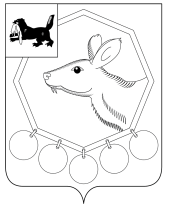 31.01.2020г.№6/1РОССИЙСКАЯ ФЕДЕРАЦИЯИРКУТСКОЙ ОБЛАСТИМУНИЦИПАЛЬНОЕ ОБРАЗОВАНИЕ«БАЯНДАЕВСКИЙ РАЙОН»ДУМАРЕШЕНИЕО ПРИЕМЕ ПОЛНОМОЧИЙ ПО ИСПОЛНЕНИЮ БЮДЖЕТА МУНИЦИПАЛЬНЫХ ОБРАЗОВАНИЙ БАЯНДАЕВСКОГО РАЙОНАНа основании принятых решений Дум муниципальных образований Баяндаевского района, в  соответствии с Федеральным законом от 06.10.2003г. №131-ФЗ «Об общих принципах организации местного самоуправления в Российской Федерации», Бюджетным Кодексом Российской Федерации, руководствуясь ст.ст. 27,47  Устава МО «Баяндаевский район»,ДУМА РЕШИЛА:1.	Принять полномочия по исполнению бюджета муниципальных образований «Ользоны», «Нагалык», «Курумчинский», «Хогот», «Покровка», «Половинка», «Тургеневка», «Гаханы», «Васильевск», «Кырма»;2.	Администрации МО «Баяндаевский район» заключить соглашения о приеме полномочий с уровня муниципальных образований по исполнению бюджета муниципальных образований;3.	Действие настоящего решения распространяется на правоотношения, возникшие с 01.01.2020г. 4.	Опубликовать настоящее решение в районной газете «Заря» и на официальном сайте в сети «Интернет».Председатель Думы муниципального образования«Баяндаевский район»В.Т.ЕликовМэр муниципального образования«Баяндаевский район»А.П. Табинаев